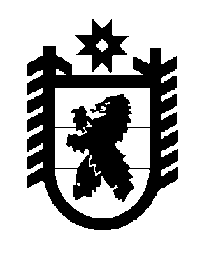 Российская Федерация Республика Карелия    ПРАВИТЕЛЬСТВО РЕСПУБЛИКИ КАРЕЛИЯРАСПОРЯЖЕНИЕот  3 июля 2018 года № 440р-Пг. Петрозаводск Внести в Адресную инвестиционную программу Республики Карелия на 2018 год и на плановый период 2019 и 2020 годов, утвержденную распоряжением Правительства Республики Карелия                      от 25 января 2018 года № 40р-П, с изменениями, внесенным распоряжениями Правительства Республики Карелия от 25 января                  2018 года № 41р-П, от 5 марта 2018 года № 180р-П, от 23 марта 2018 года № 230р-П, от 27 апреля 2018 года № 314р-П, от 29 мая 2018 года 
№ 376р-П, изменение, изложив ее в следующей редакции:
           Глава Республики Карелия                                                              А.О. Парфенчиков